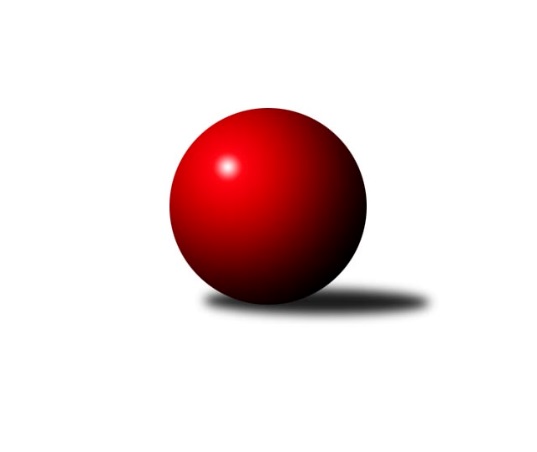 Č.3Ročník 2022/2023	24.9.2022Nejlepšího výkonu v tomto kole: 3329 dosáhlo družstvo: SK Baník Ratíškovice AJihomoravská divize 2022/2023Výsledky 3. kolaSouhrnný přehled výsledků:SK Baník Ratíškovice B	- TJ Jiskra Otrokovice	4:4	3071:3067	12.0:12.0	23.9.KK Kroměříž	- KK Vyškov C	6:2	3075:2935	16.0:8.0	23.9.TJ Sokol Brno IV	- KK Blansko B	6:2	3228:3047	15.5:8.5	23.9.KC Zlín B	- KK Slovan Rosice B	6:2	3073:2973	11.5:12.5	23.9.TJ Sokol Husovice C	- TJ Sokol Šanov B	2:6	3095:3224	10.0:14.0	24.9.KK Orel Telnice	- SKK Dubňany 	5:3	3326:3293	13.0:11.0	24.9.TJ Sokol Mistřín B	- SK Baník Ratíškovice A	3:5	3304:3329	11.5:12.5	24.9.Tabulka družstev:	1.	KK Kroměříž	3	3	0	0	19.0 : 5.0 	49.5 : 22.5 	 3218	6	2.	KC Zlín B	3	3	0	0	18.0 : 6.0 	40.5 : 31.5 	 3186	6	3.	KK Orel Telnice	3	2	1	0	14.0 : 10.0 	36.5 : 35.5 	 3247	5	4.	TJ Sokol Mistřín B	3	2	0	1	17.0 : 7.0 	43.5 : 28.5 	 3339	4	5.	TJ Sokol Brno IV	3	2	0	1	15.0 : 9.0 	43.5 : 28.5 	 3271	4	6.	SK Baník Ratíškovice A	3	2	0	1	15.0 : 9.0 	39.5 : 32.5 	 3296	4	7.	TJ Jiskra Otrokovice	3	1	1	1	12.0 : 12.0 	33.5 : 38.5 	 3170	3	8.	KK Slovan Rosice B	3	1	0	2	10.0 : 14.0 	33.0 : 39.0 	 3001	2	9.	TJ Sokol Šanov B	3	1	0	2	9.0 : 15.0 	29.5 : 42.5 	 3149	2	10.	KK Vyškov C	3	1	0	2	8.0 : 16.0 	29.0 : 43.0 	 3096	2	11.	KK Blansko B	3	0	1	2	9.0 : 15.0 	31.5 : 40.5 	 3129	1	12.	SK Baník Ratíškovice B	3	0	1	2	5.0 : 19.0 	28.5 : 43.5 	 3029	1	13.	TJ Sokol Husovice C	2	0	0	2	5.0 : 11.0 	22.5 : 25.5 	 3133	0	14.	SKK Dubňany	2	0	0	2	4.0 : 12.0 	19.5 : 28.5 	 3231	0Podrobné výsledky kola:	 SK Baník Ratíškovice B	3071	4:4	3067	TJ Jiskra Otrokovice	Tomáš Květoň	127 	 156 	 137 	137	557 	 4:0 	 476 	 106	127 	 112	131	Teofil Hasák	Radovan Kadlec	123 	 119 	 116 	131	489 	 1:3 	 513 	 128	125 	 132	128	Petr Jonášek	Zdeněk Helešic	134 	 125 	 116 	123	498 	 3:1 	 478 	 130	122 	 121	105	Eliška Novotná	Pavel Slavík	114 	 122 	 114 	132	482 	 1:3 	 507 	 134	137 	 122	114	Jakub Sabák	Marta Beranová	128 	 131 	 144 	139	542 	 2:2 	 552 	 137	116 	 171	128	Michael Divílek st.	Michal Zdražil	115 	 125 	 138 	125	503 	 1:3 	 541 	 146	137 	 130	128	Michael Divílek ml.rozhodčí: Michal ZdražilNejlepší výkon utkání: 557 - Tomáš Květoň	 KK Kroměříž	3075	6:2	2935	KK Vyškov C	Radek Ingr	126 	 138 	 124 	129	517 	 2:2 	 492 	 132	106 	 122	132	Petr Večerka	Jaroslav Pavlík	138 	 126 	 131 	116	511 	 3:1 	 497 	 119	144 	 120	114	Miloslav Krejčí	Petr Boček *1	119 	 112 	 115 	125	471 	 1:3 	 490 	 129	123 	 125	113	Jaroslav Zahrádka	Daniel Mach	107 	 123 	 132 	128	490 	 2:2 	 499 	 112	117 	 115	155	Břetislav Láník	Tomáš Kejík	130 	 138 	 158 	138	564 	 4:0 	 491 	 122	121 	 123	125	Milan Svačina	Jiří Tesař	121 	 142 	 128 	131	522 	 4:0 	 466 	 112	125 	 107	122	Petr Matuškarozhodčí: Pavel Vyskočilstřídání: *1 od 74. hodu Tomáš KuchtaNejlepší výkon utkání: 564 - Tomáš Kejík	 TJ Sokol Brno IV	3228	6:2	3047	KK Blansko B	Iva Rosendorfová	138 	 146 	 116 	123	523 	 2:2 	 508 	 123	136 	 118	131	Josef Kotlán	Marek Rozsíval	148 	 130 	 136 	155	569 	 3.5:0.5 	 526 	 134	130 	 134	128	Ladislav Novotný	Lukáš Chadim	131 	 141 	 135 	127	534 	 2:2 	 541 	 126	146 	 127	142	Zdeňka Ševčíková	Radoslav Rozsíval	128 	 108 	 126 	127	489 	 1.5:2.5 	 479 	 132	108 	 107	132	Vít Janáček	Radim Máca	150 	 126 	 144 	139	559 	 2.5:1.5 	 528 	 144	126 	 118	140	Miroslav Flek	Miroslav Vítek	125 	 136 	 150 	143	554 	 4:0 	 465 	 106	118 	 110	131	Karel Kolaříkrozhodčí: Marek RozsívalNejlepší výkon utkání: 569 - Marek Rozsíval	 KC Zlín B	3073	6:2	2973	KK Slovan Rosice B	Filip Vrzala	121 	 125 	 127 	121	494 	 0.5:3.5 	 516 	 121	133 	 131	131	Magda Winterová	Pavel Kubálek	132 	 132 	 128 	132	524 	 4:0 	 478 	 125	117 	 113	123	Adam Šoltés	Zdeněk Šeděnka *1	130 	 109 	 117 	147	503 	 2:2 	 465 	 119	131 	 124	91	Jaroslav Smrž	Tomáš Matlach	126 	 120 	 127 	136	509 	 3:1 	 492 	 111	123 	 125	133	Šárka Palková	Zdeněk Bachňák	130 	 135 	 123 	132	520 	 0:4 	 541 	 131	139 	 131	140	Miroslav Ptáček	Petr Polepil	135 	 125 	 154 	109	523 	 2:2 	 481 	 113	135 	 119	114	Michal Klvaňarozhodčí: Zdeněk Bachňákstřídání: *1 od 66. hodu Martina ZimákováNejlepší výkon utkání: 541 - Miroslav Ptáček	 TJ Sokol Husovice C	3095	2:6	3224	TJ Sokol Šanov B	Robert Pacal	121 	 131 	 105 	155	512 	 3:1 	 503 	 103	123 	 145	132	Pavel Petrů	Jan Veselovský	126 	 133 	 122 	132	513 	 1:3 	 559 	 152	134 	 142	131	Petr Bakaj ml.	Jaromír Šula	127 	 122 	 142 	162	553 	 3:1 	 524 	 114	136 	 135	139	Kristýna Blechová	Jiří Rauschgold	138 	 128 	 130 	120	516 	 1:3 	 535 	 141	134 	 116	144	Marta Volfová	Vojtěch Stárek	143 	 133 	 138 	140	554 	 2:2 	 564 	 131	149 	 147	137	Petr Bakaj	Petr Trusina *1	97 	 113 	 116 	121	447 	 0:4 	 539 	 140	124 	 135	140	Aleš Procházkarozhodčí: Dalibor Dvorníkstřídání: *1 od 55. hodu Lukáš LehockýNejlepší výkon utkání: 564 - Petr Bakaj	 KK Orel Telnice	3326	5:3	3293	SKK Dubňany 	Zdenek Pokorný	128 	 121 	 154 	122	525 	 1:3 	 583 	 129	171 	 132	151	Josef Černý	Jiří Dvořák	124 	 132 	 135 	152	543 	 4:0 	 500 	 120	116 	 130	134	Aleš Zlatník	Milan Mikáč	139 	 126 	 142 	133	540 	 2:2 	 544 	 136	120 	 152	136	Zdeněk Jurkovič	Josef Král	130 	 157 	 147 	134	568 	 3:1 	 529 	 136	134 	 128	131	Stanislav Herka	Jiří Šimeček	149 	 140 	 160 	158	607 	 3:1 	 572 	 141	162 	 131	138	Vít Svoboda	Pavel Dvořák	132 	 136 	 127 	148	543 	 0:4 	 565 	 139	139 	 132	155	Roman Janásrozhodčí: Jiří DvořákNejlepší výkon utkání: 607 - Jiří Šimeček	 TJ Sokol Mistřín B	3304	3:5	3329	SK Baník Ratíškovice A	Milan Peťovský	132 	 129 	 125 	142	528 	 3:1 	 508 	 126	127 	 140	115	Tomáš Koplík ml.	Zdeněk Sedláček	129 	 130 	 138 	127	524 	 1.5:2.5 	 517 	 110	130 	 145	132	Kamil Ševela *1	Jakub Cizler	136 	 124 	 124 	136	520 	 1:3 	 571 	 157	123 	 143	148	Jaroslav Šerák	Jaroslav Polášek	139 	 144 	 149 	163	595 	 2:2 	 557 	 143	150 	 126	138	Dominik Schüller	Radek Horák	148 	 166 	 127 	131	572 	 1:3 	 593 	 160	131 	 154	148	Viktor Výleta	Zbyněk Bábíček	143 	 135 	 144 	143	565 	 3:1 	 583 	 140	164 	 140	139	Radim Čuříkrozhodčí: Zbyněk Bábíčekstřídání: *1 od 61. hodu Vojtěch TomanNejlepší výkon utkání: 595 - Jaroslav PolášekPořadí jednotlivců:	jméno hráče	družstvo	celkem	plné	dorážka	chyby	poměr kuž.	Maximum	1.	Radek Horák 	TJ Sokol Mistřín B	586.00	385.5	200.5	3.3	2/2	(614)	2.	Tomáš Kejík 	KK Kroměříž	579.50	381.3	198.3	1.5	2/2	(599)	3.	Radim Čuřík 	SK Baník Ratíškovice A	576.00	383.8	192.3	3.3	2/2	(583)	4.	Marek Rozsíval 	TJ Sokol Brno IV	573.75	373.8	200.0	2.8	2/2	(582)	5.	Zbyněk Bábíček 	TJ Sokol Mistřín B	567.50	388.0	179.5	4.0	2/2	(581)	6.	Jaroslav Polášek 	TJ Sokol Mistřín B	566.25	370.8	195.5	5.3	2/2	(595)	7.	Tereza Divílková 	TJ Jiskra Otrokovice	565.00	375.0	190.0	4.0	2/3	(565)	8.	Petr Streubel 	KK Slovan Rosice B	560.50	370.0	190.5	5.5	2/3	(575)	9.	Aleš Procházka 	TJ Sokol Šanov B	559.33	367.7	191.7	2.7	3/3	(594)	10.	Jaroslav Šerák 	SK Baník Ratíškovice A	559.00	373.3	185.8	5.3	2/2	(571)	11.	Michael Divílek  ml.	TJ Jiskra Otrokovice	559.00	373.7	185.3	2.7	3/3	(578)	12.	Martina Zimáková 	KC Zlín B	558.00	362.5	195.5	5.5	2/2	(579)	13.	Jiří Šimeček 	KK Orel Telnice	556.00	382.3	173.7	6.0	3/3	(607)	14.	Lucie Kelpenčevová 	TJ Sokol Husovice C	555.00	382.0	173.0	9.0	1/1	(555)	15.	Viktor Výleta 	SK Baník Ratíškovice A	554.50	382.5	172.0	5.0	2/2	(593)	16.	Jaromír Šula 	TJ Sokol Husovice C	553.00	360.0	193.0	5.0	1/1	(553)	17.	Pavel Dvořák 	KK Orel Telnice	550.67	368.7	182.0	5.0	3/3	(569)	18.	Vít Svoboda 	SKK Dubňany 	549.50	369.5	180.0	7.0	2/2	(572)	19.	Jaroslav Pavlík 	KK Kroměříž	549.00	370.3	178.8	5.8	2/2	(570)	20.	Josef Kotlán 	KK Blansko B	547.67	349.0	198.7	2.7	3/3	(569)	21.	Vojtěch Stárek 	TJ Sokol Husovice C	547.50	357.5	190.0	5.0	1/1	(554)	22.	Dominik Schüller 	SK Baník Ratíškovice A	547.50	361.3	186.3	2.0	2/2	(558)	23.	Radim Máca 	TJ Sokol Brno IV	546.50	379.3	167.3	7.0	2/2	(559)	24.	Zdeňka Ševčíková 	KK Blansko B	546.00	370.0	176.0	3.5	2/3	(551)	25.	Iva Rosendorfová 	TJ Sokol Brno IV	545.00	354.0	191.0	5.0	2/2	(585)	26.	Miroslav Vítek 	TJ Sokol Brno IV	543.50	359.8	183.8	6.5	2/2	(554)	27.	Lukáš Chadim 	TJ Sokol Brno IV	542.00	363.5	178.5	3.8	2/2	(562)	28.	František Hrazdíra 	KK Orel Telnice	542.00	370.5	171.5	4.5	2/3	(557)	29.	Josef Král 	KK Orel Telnice	541.33	355.3	186.0	4.0	3/3	(568)	30.	Petr Polepil 	KC Zlín B	541.25	366.8	174.5	5.3	2/2	(548)	31.	Zdeněk Bachňák 	KC Zlín B	540.75	376.0	164.8	8.5	2/2	(549)	32.	Jakub Cizler 	TJ Sokol Mistřín B	540.75	379.0	161.8	6.0	2/2	(566)	33.	Ladislav Novotný 	KK Blansko B	539.00	369.3	169.7	8.3	3/3	(552)	34.	Jiří Dvořák 	KK Orel Telnice	539.00	375.0	164.0	6.7	3/3	(545)	35.	Pavel Kubálek 	KC Zlín B	538.00	369.0	169.0	3.8	2/2	(556)	36.	Zdeněk Jurkovič 	SKK Dubňany 	538.00	380.5	157.5	7.5	2/2	(544)	37.	Radim Kozumplík 	TJ Sokol Husovice C	537.00	355.0	182.0	5.0	1/1	(537)	38.	Milan Peťovský 	TJ Sokol Mistřín B	535.50	358.5	177.0	3.8	2/2	(550)	39.	Radek Ingr 	KK Kroměříž	534.50	375.5	159.0	8.3	2/2	(553)	40.	Jakub Süsz 	TJ Jiskra Otrokovice	534.00	356.0	178.0	5.0	2/3	(556)	41.	Jiří Rauschgold 	TJ Sokol Husovice C	531.00	365.0	166.0	6.0	1/1	(546)	42.	Miroslav Flek 	KK Blansko B	530.50	348.0	182.5	6.0	2/3	(533)	43.	Jiří Zapletal 	KK Blansko B	530.00	355.5	174.5	5.0	2/3	(544)	44.	Stanislav Herka 	SKK Dubňany 	528.50	350.0	178.5	7.5	2/2	(529)	45.	Ivana Blechová 	TJ Sokol Šanov B	528.00	353.5	174.5	6.5	2/3	(553)	46.	Tomáš Koplík  ml.	SK Baník Ratíškovice A	526.50	361.0	165.5	5.3	2/2	(577)	47.	Zdeněk Sedláček 	TJ Sokol Mistřín B	526.50	374.5	152.0	11.5	2/2	(529)	48.	Jakub Sabák 	TJ Jiskra Otrokovice	526.33	352.7	173.7	7.0	3/3	(546)	49.	Miroslav Ptáček 	KK Slovan Rosice B	525.50	353.0	172.5	5.5	2/3	(541)	50.	Petr Večerka 	KK Vyškov C	525.00	361.3	163.8	7.0	2/2	(562)	51.	Petr Bakaj 	TJ Sokol Šanov B	525.00	375.0	150.0	7.0	2/3	(564)	52.	Marta Volfová 	TJ Sokol Šanov B	524.00	352.5	171.5	6.5	2/3	(535)	53.	Radoslav Rozsíval 	TJ Sokol Brno IV	523.00	352.5	170.5	7.0	2/2	(557)	54.	Milan Svačina 	KK Vyškov C	522.50	358.5	164.0	10.8	2/2	(557)	55.	Daniel Mach 	KK Kroměříž	522.25	339.3	183.0	4.0	2/2	(546)	56.	Ladislav Kacetl 	TJ Sokol Šanov B	521.50	364.0	157.5	9.0	2/3	(522)	57.	Jiří Tesař 	KK Kroměříž	520.75	353.5	167.3	6.8	2/2	(544)	58.	Radovan Kadlec 	SK Baník Ratíškovice B	520.50	361.3	159.3	6.8	2/2	(535)	59.	Zdenek Pokorný 	KK Orel Telnice	518.33	360.3	158.0	9.7	3/3	(525)	60.	Vít Janáček 	KK Blansko B	514.67	362.0	152.7	8.7	3/3	(539)	61.	Pavel Slavík 	SK Baník Ratíškovice B	513.00	343.5	169.5	9.0	2/2	(558)	62.	Jan Veselovský 	TJ Sokol Husovice C	513.00	372.0	141.0	8.0	1/1	(513)	63.	Robert Pacal 	TJ Sokol Husovice C	512.00	357.0	155.0	13.0	1/1	(512)	64.	Břetislav Láník 	KK Vyškov C	509.25	362.8	146.5	11.3	2/2	(535)	65.	Magda Winterová 	KK Slovan Rosice B	507.50	366.0	141.5	10.5	2/3	(516)	66.	Petr Jonášek 	TJ Jiskra Otrokovice	505.00	373.0	132.0	11.5	2/3	(513)	67.	Petr Matuška 	KK Vyškov C	502.50	350.0	152.5	7.8	2/2	(546)	68.	Michal Zdražil 	SK Baník Ratíškovice B	502.00	343.3	158.8	12.8	2/2	(503)	69.	Pavel Petrů 	TJ Sokol Šanov B	498.00	348.0	150.0	10.0	2/3	(503)	70.	Petr Trusina 	TJ Sokol Husovice C	494.00	338.0	156.0	9.0	1/1	(494)	71.	Michal Klvaňa 	KK Slovan Rosice B	493.33	349.3	144.0	8.0	3/3	(530)	72.	Teofil Hasák 	TJ Jiskra Otrokovice	482.50	345.5	137.0	12.5	2/3	(489)	73.	Zdeněk Helešic 	SK Baník Ratíškovice B	480.25	347.8	132.5	13.0	2/2	(498)	74.	Šárka Palková 	KK Slovan Rosice B	470.50	331.5	139.0	10.0	2/3	(492)		Dennis Urc 	TJ Sokol Mistřín B	589.00	393.0	196.0	8.0	1/2	(589)		Josef Černý 	SKK Dubňany 	583.00	366.0	217.0	4.0	1/2	(583)		Roman Janás 	SKK Dubňany 	565.00	371.0	194.0	4.0	1/2	(565)		Petr Bakaj  ml.	TJ Sokol Šanov B	559.00	341.0	218.0	2.0	1/3	(559)		Tomáš Květoň 	SK Baník Ratíškovice B	557.00	382.0	175.0	4.0	1/2	(557)		Vladimír Crhonek 	KK Vyškov C	554.00	373.0	181.0	10.0	1/2	(554)		Jana Kurialová 	KK Vyškov C	553.00	384.0	169.0	9.5	1/2	(553)		Michael Divílek  st.	TJ Jiskra Otrokovice	552.00	376.0	176.0	10.0	1/3	(552)		Josef Něnička 	SK Baník Ratíškovice A	545.00	357.0	188.0	5.0	1/2	(564)		Marta Beranová 	SK Baník Ratíškovice B	542.00	363.0	179.0	1.0	1/2	(542)		Tomáš Kuchta 	KK Kroměříž	542.00	373.0	169.0	13.0	1/2	(542)		Petr Vyhnalík 	KK Slovan Rosice B	542.00	377.0	165.0	15.0	1/3	(542)		Milan Mikáč 	KK Orel Telnice	540.00	365.0	175.0	6.0	1/3	(540)		Barbora Pekárková  ml.	TJ Jiskra Otrokovice	534.00	354.0	180.0	8.0	1/3	(534)		Václav Kratochvíla 	SKK Dubňany 	534.00	363.0	171.0	9.0	1/2	(534)		Marek Dostál 	SKK Dubňany 	533.00	342.0	191.0	8.0	1/2	(533)		Jarmila Bábíčková 	SK Baník Ratíškovice B	533.00	371.0	162.0	7.0	1/2	(533)		Kristýna Blechová 	TJ Sokol Šanov B	524.00	378.0	146.0	7.0	1/3	(524)		Vojtěch Toman 	SK Baník Ratíškovice A	523.00	357.0	166.0	9.0	1/2	(523)		Jiří Gach 	TJ Jiskra Otrokovice	516.00	350.0	166.0	4.0	1/3	(516)		Tomáš Matlach 	KC Zlín B	509.00	333.0	176.0	4.0	1/2	(509)		Filip Vrzala 	KC Zlín B	506.00	342.5	163.5	5.0	1/2	(518)		Pavel Martinek 	TJ Sokol Šanov B	501.00	364.0	137.0	8.0	1/3	(501)		Aleš Zlatník 	SKK Dubňany 	500.00	362.0	138.0	12.0	1/2	(500)		Luděk Vacenovský 	SK Baník Ratíškovice B	500.00	363.0	137.0	19.0	1/2	(500)		Zdeněk Šeděnka 	KC Zlín B	498.00	340.0	158.0	11.0	1/2	(498)		Miloslav Krejčí 	KK Vyškov C	497.00	329.0	168.0	6.0	1/2	(497)		Petr Boček 	KK Kroměříž	494.00	348.0	146.0	11.0	1/2	(494)		Jaroslav Zahrádka 	KK Vyškov C	490.00	347.0	143.0	11.0	1/2	(490)		Anastasios Jiaxis 	KK Slovan Rosice B	488.00	340.0	148.0	13.0	1/3	(488)		Karel Plaga 	KK Slovan Rosice B	482.00	352.0	130.0	12.0	1/3	(482)		Adam Šoltés 	KK Slovan Rosice B	478.00	338.0	140.0	14.0	1/3	(478)		Eliška Novotná 	TJ Jiskra Otrokovice	478.00	343.0	135.0	13.0	1/3	(478)		Petr Špatný 	KK Slovan Rosice B	476.00	318.0	158.0	6.0	1/3	(476)		Marie Kobylková 	SK Baník Ratíškovice B	474.00	333.0	141.0	16.0	1/2	(474)		Jaroslav Smrž 	KK Slovan Rosice B	465.00	343.0	122.0	19.0	1/3	(465)		Karel Kolařík 	KK Blansko B	465.00	362.0	103.0	19.0	1/3	(465)		Jan Klimentík 	TJ Sokol Šanov B	461.00	322.0	139.0	17.0	1/3	(461)		Jan Kotouč 	KK Blansko B	459.00	359.0	100.0	22.0	1/3	(459)		Karel Mecl 	SK Baník Ratíškovice B	457.00	338.0	119.0	15.0	1/2	(457)Sportovně technické informace:Starty náhradníků:registrační číslo	jméno a příjmení 	datum startu 	družstvo	číslo startu26081	Lukáš Lehocký	24.09.2022	TJ Sokol Husovice C	1x6660	Jan Veselovský	24.09.2022	TJ Sokol Husovice C	1x24605	Marta Volfová	24.09.2022	TJ Sokol Šanov B	2x25312	Petr Bakaj ml.	24.09.2022	TJ Sokol Šanov B	1x25493	Kristýna Blechová	24.09.2022	TJ Sokol Šanov B	1x8424	Marta Beranová	23.09.2022	SK Baník Ratíškovice B	1x26458	Adam Šoltés	23.09.2022	KK Slovan Rosice B	1x14759	Michael Divílek st.	23.09.2022	TJ Jiskra Otrokovice	1x20836	Robert Pacal	24.09.2022	TJ Sokol Husovice C	1x12852	Jaromír Šula	24.09.2022	TJ Sokol Husovice C	1x14828	Magda Winterová	23.09.2022	KK Slovan Rosice B	2x
Hráči dopsaní na soupisku:registrační číslo	jméno a příjmení 	datum startu 	družstvo	8033	Kamil Ševela	24.09.2022	SK Baník Ratíškovice A	25149	Tomáš Květoň	23.09.2022	SK Baník Ratíškovice B	23693	Jaroslav Zahrádka	23.09.2022	KK Vyškov C	Program dalšího kola:4. kolo28.9.2022	st	9:30	SKK Dubňany  - TJ Sokol Husovice C (dohrávka z 2. kola)	30.9.2022	pá	17:00	TJ Jiskra Otrokovice - KC Zlín B	30.9.2022	pá	18:00	KK Slovan Rosice B - TJ Sokol Mistřín B	30.9.2022	pá	18:00	TJ Sokol Šanov B - KK Orel Telnice	30.9.2022	pá	18:00	SK Baník Ratíškovice A - TJ Sokol Husovice C	30.9.2022	pá	18:00	KK Blansko B - SKK Dubňany 	30.9.2022	pá	18:00	TJ Sokol Brno IV - KK Kroměříž	1.10.2022	so	9:00	KK Vyškov C - SK Baník Ratíškovice B	Nejlepší šestka kola - absolutněNejlepší šestka kola - absolutněNejlepší šestka kola - absolutněNejlepší šestka kola - absolutněNejlepší šestka kola - dle průměru kuželenNejlepší šestka kola - dle průměru kuželenNejlepší šestka kola - dle průměru kuželenNejlepší šestka kola - dle průměru kuželenNejlepší šestka kola - dle průměru kuželenPočetJménoNázev týmuVýkonPočetJménoNázev týmuPrůměr (%)Výkon1xJiří ŠimečekTelnice6073xTomáš KejíkKroměříž112.825641xJaroslav PolášekMistřín B5951xJiří ŠimečekTelnice111.826071xViktor VýletaRatíškovice A5931xJaroslav PolášekMistřín B108.75952xRadim ČuříkRatíškovice A5831xViktor VýletaRatíškovice A108.335931xJosef ČernýDubňany5831xJosef ČernýDubňany107.45832xRadek HorákMistřín B5721xMarek RozsívalBrno IV106.59569